花蓮縣107年度教育成果聯合發表會計畫--智慧教育、數位機會中心、樂齡學習暨樂讀藝奇萊壹、依據花蓮縣智慧教育提升計畫。(智慧教育)107年教育部補助花蓮縣數位機會中心營運計畫。(數位機會中心)107年教育部補助花蓮縣樂齡學習中心工作計畫。(樂齡學習中心)教育部「高級中等以下學校及幼兒園推動台灣母語日活動實施要點」(本土語)教育部「悅讀101-教育部國民中小學閱讀提升計畫」(閱讀)教育部國民及學前教育署補助直轄市、縣(市)政府推動國民中小學藝術與人文教學深耕計畫補充說明、107年教育部補助直轄市及縣(市)政府辦理藝術與美感深耕計畫。(藝術深耕)《教育部國民及學前教育署補助直轄市縣(市)推動國民中小學本土教育要點》貳、目的依本縣特色主軸，結合智慧教育、數位機會中心、樂齡學習與樂讀藝奇萊成果發表展示，行銷本縣在智慧教育、樂齡學習、母語、讀經、閱讀推展以及藝術教育之特色，提供校際、社區、產業間彼此觀摩交流之機會。彙集學校各項競賽成果及優選作品，藉以分享心得、傳承經驗。透過多元的展演、文化體驗及經驗分享活動，瞭解學校之教學與行政推動實務，提升本縣推動智慧教育、臺灣母語日、閱讀及深化藝術教育之品質與成效。藉由活潑有趣的多元活動拉近學校間與社區民眾的距離，讓參與者感受學校、社區、產業彼此連結的教育脈動。參、辦理單位指導單位：教育部、教育部國民及學前教育署主辦單位：花蓮縣政府承辦單位：花蓮縣政府教育處、花蓮縣宜昌國民小學、花蓮縣明義國民小學、花蓮縣光   復國民小學協辦單位：花蓮縣數位機會中心(含東華大學輔導團)、花蓮縣13鄉鎮樂齡學習中心、社團法人花蓮縣牛犁社區交流協會、花蓮縣讀經學會肆、辦理時間及地點  一、時間：107年10月19日-10月20日      (一) 舞台活動10月19日上午10時至10月20日中午12時      (二) 智慧教育講座及工作坊10月19日上午10時30分至10月20日中午12時      (三) 靜態展及體驗與闖關活動10月19日上午10時40分至10月20日中午12時  二、地點：花蓮縣立體育館。伍、參加對象   一、與本縣教網中心合作之資訊廠商、各鄉鎮數位機會中心、樂齡學習中心學員。   二、本縣各國民中小學承辦智慧教育、讀經、本土文化、閱讀、藝文學習活動之相關處室主任(組長)及教師。   三、對智慧教育、讀經、本土文化、閱讀、藝文及樂齡學習活動有興趣的學生、教師、家長及一般民眾。陸、活動內容。  一、舞台活動(詳細內容參閱附件一活動流程表)     (一) 本土及藝術深耕學校音樂、歌舞暨藝才班芭蕾等成果展演。     (二) 13鄉鎮樂齡學習中心學員動態表演。     (三) 摸彩活動。  二、智慧教育講座及工作坊(詳細內容參閱附件一-2C課程表)  三、攤位展示(含DIY體驗及闖關，詳細內容參閱附件二參展攤位)     (一) 本縣國中小智慧教育成果展示、創客及遊戲體驗。     (二) 資訊廠商創客及科技產品展售。     (三) 數位機會中心農特產、手工藝品展售及數位成果展示。     (四) 推動閱讀績優學校成果展示。     (五) 藝術深耕學校視覺類藝文成果展示。     (六) 樂齡學習中心成果展示。     (七) 讀經闖關活動。     (八) 本土文化體驗活動（搭配體驗卡），包括：八卦網撒網體驗、串珠、皮雕、搗麻糬等傳統手藝DIY。柒、活動注意事項   一、動態展演    (一) 動態展演彩排：每日活動開始前10分鐘可於舞台進行彩排，每校不超過10分鐘。    (二) 舞台尺寸及設備：舞台長寬10*5m，備有手持麥克風、耳麥、集音棒及合唱臺，其餘特殊表演設備請自理(配樂請以CD或隨身碟提供音控師)。    (三) 舞台展演僅提供大型樂器之載送貨車駛入南門坡道進行卸貨與載貨，一般樂器請自行攜入會場。    (四) 請受邀學校核予表演團隊師生公(差)假參與，本活動提供帶隊師生午餐(或餐盒)。   二、攤位區布展注意事項(含DIY體驗及讀經闖關)    (一) 參與展示單位：資訊科技廠商、數位機會中心、樂齡學習中心、讀經學會，智慧教育、閱讀、本土、藝術深耕計畫相關學校。    (二) 布展時間：10月19日(星期五)上午9時至10時，10月20日(星期六)上午9時至9時30分。    (三) 布展及撤展：請自備推車，由南門坡道進出會場，或自行攜入會場；布展請依會場公告之攤位配置圖至指定攤位進行布置，撤展時請協助整理攤位環境再行離去。    (四) 10月19日上午10時至10時40分請各攤位人員至舞台區入座，參與開幕。    (五) 各攤提供1桌2椅1背板，長桌約180W*60Dcm，背板約180W*200Hcm，採用廣告帆布固定於TRUSS骨架，活動結束後帆布可自行拆下帶回。    (六) 請各攤位準備簡易問答及小章戳(約2*2cm內)，與遊客互動後，為其集點卡蓋1格章戳。    (七) 特殊攤位注意事項藝術深耕攤位：背板帆布含學校名稱，可佈置範圍約180W*100cm，請各攤自備作品或海報進行背板布置。本土體驗攤位：請憑體驗卡提供遊客DIY材料，體驗卡請收妥並以記號識別，避免遊客撿拾後重新使用。    (八) 請參展學校指派人員協助攤位成果展示，並核予公(差)假及補休，活動每日提供各攤位2份午餐。   三、遊客注意事項     (一) 本土體驗攤位DIY體驗卡使用說明：使用攤位：本土體驗攤位4攤，共有4種體驗卡：網開一面：撒網(八卦網)體驗串珠格格：串珠體驗玩皮家族：皮雕體驗凡西賽都論：搗麻糬體驗體驗卡發放地點：會場服務台體驗卡發放時間：每日攤位活動開始後按梯次發放，每攤每小時提供30-50份體驗卡，發完為止。10月19日發放時間：10:40、11:40、12:40、13:40共4梯次10月20日發放時間：9:45、10:45共2梯次體驗卡領取規則：一次選擇1張體驗卡，並至特定攤位憑體驗卡換取DIY材料，遺失恕不補發。體驗卡領取後，請於下一梯次開始前使用完畢。     (二) 集點摸彩活動：集點卡發放地點：會場服務台，於活動時間皆可自由索取。集點卡使用說明：2日活動限量1000份，取完為止。每一位遊客僅能領取1張集點卡，並持集點卡至展場攤位進行互動後，由攤位人員於集點卡蓋章(1攤僅能蓋1格)。集點卡內含摸彩序號，集點完畢後，請持集點卡至服務台，經服務人員確認集點情形符合摸彩資格，由服務人員撕下摸彩截角投入摸彩箱中(請勿自行撕下截角)。撕下摸彩截角之集點卡請自行妥善保存，並保持摸彩序號清晰可辨，若有遺失或汙損，恕不補發。每日活動尾聲將於舞臺進行摸彩，獲獎時，憑集點卡之摸彩序號兌獎。摸彩序號唱名3次現場仍無人回應或集點卡上摸彩序號無法辨識時，視同放棄兌獎權利，活動將持續抽出其他序號直至獎項送出為止。本活動摸彩最大獎項為iPad，每日送出一台。四、停車注意事項：體育館旁備有停車場(位置靠近中山路與達固湖灣大路交叉路口，停車場出入口在達固湖灣大路上)，停車場車位額滿時，請將車輛停靠於達固湖灣大路兩側路邊。五、請自備環保杯，活動備有桶裝紅/綠茶供飲用；館區無飲水機，如需熱開水請自備。捌、經費來源：教育部及國民及學前教育署補助花蓮縣「智慧教育提升計畫」、「數位機會中心」、「樂齡中心」、「本土語言」、「閱讀」及「藝術與美感深耕」計畫專案補助款。花蓮縣政府107年度預算。玖、獎勵及其他本計畫之教育處及各承辦學校執行有功人員依據花蓮縣政府所屬各級學校教育專業人員獎懲作業要點辦理敘獎；因本成果展規模較大，所需工作人力較多，預計協同3校辦理，每校敘獎人數為6-8人，每人嘉獎1-2次。各校參加動、靜態展演及體驗活動各敘獎2人，嘉獎各1次。拾、本計畫奉核可後實施，修正時亦同。 【附件一-1】活動流程簡表【附件一-2A】10月19日舞臺動態活動流程明細舞台尺寸：10*5 M【附件一-2B】10月20日樂齡成果展流程明細【附件一-2C】10月19日~10月20日智慧教育講座及工作坊課程表【附件二】參展攤位【附件三】活動布展及撤展時間※10/19~20攤位布展及撤展車輛，請勿駛入南門坡道，請自備推車，自南門坡道進出B1會場。【附件四】場地圖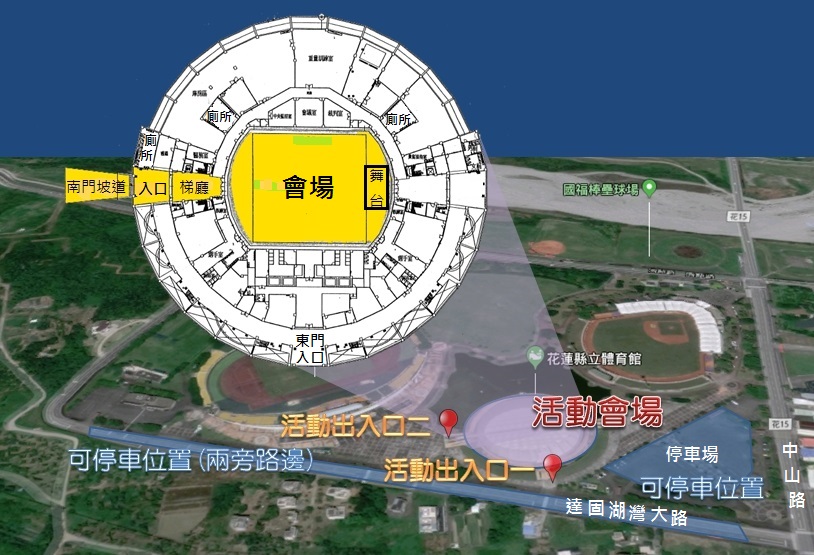 ※10/19~20攤位布展及撤展車輛，請勿駛入南門坡道，請自備推車，自南門坡道進出B1會場。【會場舞台及攤位配置(暫)】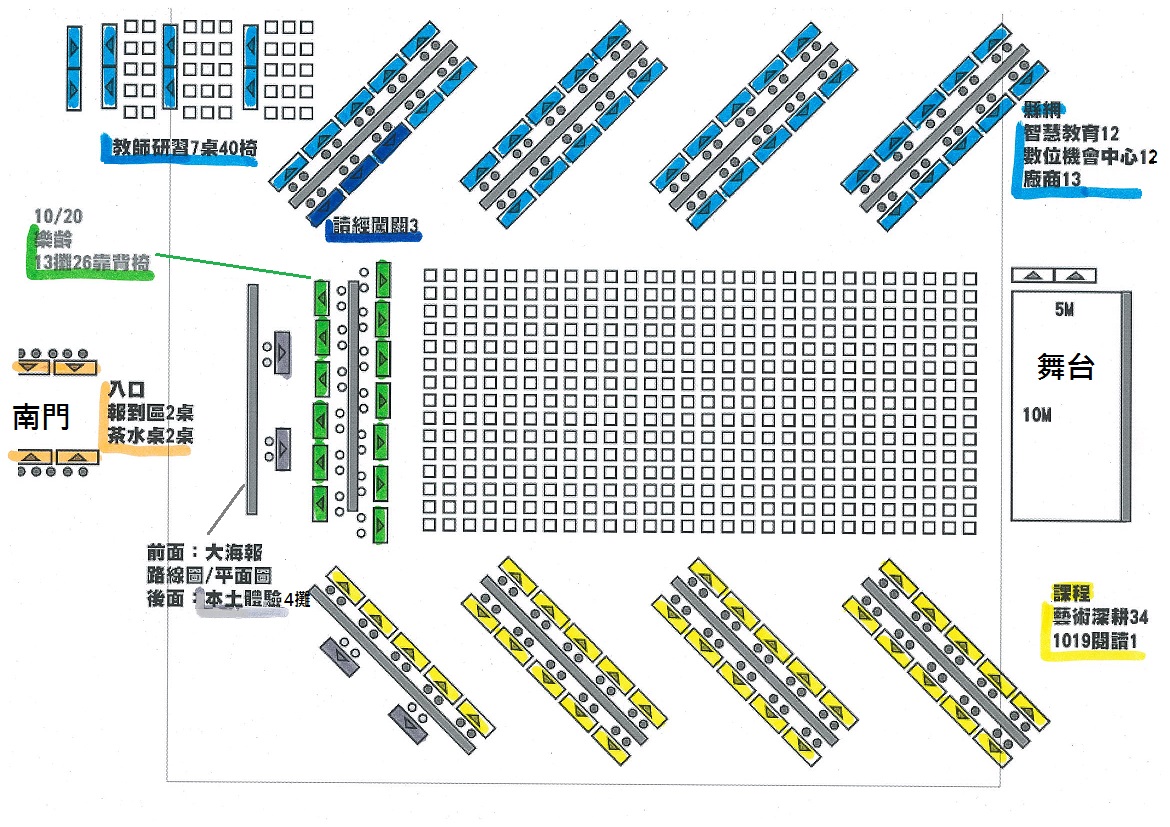 日期日期時間主舞台主舞台智慧教育演講、工作坊靜態展DIY體驗10月19日(五)10月19日(五)09:00-10:00報到、攤位布展報到、攤位布展報到、攤位布展報到、攤位布展報到、攤位布展10月19日(五)10月19日(五)10:00-10:15開場表演-宜昌國小開場表演-宜昌國小觀禮觀禮觀禮10月19日(五)10月19日(五)10:15-10:30長官、來賓致詞長官、來賓致詞觀禮觀禮觀禮10月19日(五)10月19日(五)10:30-10:40頒獎頒獎智慧教育觀禮觀禮10月19日(五)10月19日(五)10:40-10:50動態表演化仁國中、秀林國小、萬榮國小、10校排笛合奏動態表演化仁國中、秀林國小、萬榮國小、10校排笛合奏智慧教育智慧教育數位機會中心科技廠商閱讀成果藝術深耕本土體驗讀經闖關10月19日(五)10月19日(五)10:50-11:10動態表演化仁國中、秀林國小、萬榮國小、10校排笛合奏動態表演化仁國中、秀林國小、萬榮國小、10校排笛合奏教育大數據智慧教育數位機會中心科技廠商閱讀成果藝術深耕本土體驗讀經闖關10月19日(五)10月19日(五)11:10-11:30動態表演化仁國中、秀林國小、萬榮國小、10校排笛合奏動態表演化仁國中、秀林國小、萬榮國小、10校排笛合奏個人化學習智慧教育數位機會中心科技廠商閱讀成果藝術深耕本土體驗讀經闖關10月19日(五)10月19日(五)11:30-12:00科技創客智慧教育數位機會中心科技廠商閱讀成果藝術深耕本土體驗讀經闖關10月19日(五)10月19日(五)12:00-13:00午餐時間午餐時間午餐時間智慧教育數位機會中心科技廠商閱讀成果藝術深耕本土體驗讀經闖關10月19日(五)10月19日(五)13:00-13:30午餐時間午餐時間Webduino Bit輕鬆玩影像辨識智慧教育數位機會中心科技廠商閱讀成果藝術深耕本土體驗讀經闖關10月19日(五)10月19日(五)13:30-14:00動態表演北濱國小、學田及永豐國小、信義及復興國小、水源國小、康樂國小、中正國小動態表演北濱國小、學田及永豐國小、信義及復興國小、水源國小、康樂國小、中正國小Webduino Bit輕鬆玩影像辨識智慧教育數位機會中心科技廠商閱讀成果藝術深耕本土體驗讀經闖關10月19日(五)10月19日(五)14:00-14:30動態表演北濱國小、學田及永豐國小、信義及復興國小、水源國小、康樂國小、中正國小動態表演北濱國小、學田及永豐國小、信義及復興國小、水源國小、康樂國小、中正國小吸管機械獸實做智慧教育數位機會中心科技廠商閱讀成果藝術深耕本土體驗讀經闖關10月19日(五)10月19日(五)14:30-15:00摸彩活動摸彩活動吸管機械獸實做智慧教育數位機會中心科技廠商閱讀成果藝術深耕本土體驗讀經闖關10月19日(五)10月19日(五)15:00-17:40自由參觀學習及賦歸自由參觀學習及賦歸自由參觀學習及賦歸自由參觀學習及賦歸自由參觀學習及賦歸10月20日(六)09:00-09:30報到報到報到報到報到10月20日(六)09:30-09:45長官、來賓致詞花崗國中花崗國中10月20日(六)09:45-10:00動態表演樂齡學習中心崇德國小崇德國小智慧教育數位機會中心科技廠商藝術深耕樂齡學習中心本土體驗讀經闖關10月20日(六)10:00-10:15動態表演樂齡學習中心北昌國小北昌國小智慧教育數位機會中心科技廠商藝術深耕樂齡學習中心本土體驗讀經闖關10月20日(六)10:15-10:30動態表演樂齡學習中心海星中學海星中學智慧教育數位機會中心科技廠商藝術深耕樂齡學習中心本土體驗讀經闖關10月20日(六)10:30-10:45動態表演樂齡學習中心海星國小海星國小智慧教育數位機會中心科技廠商藝術深耕樂齡學習中心本土體驗讀經闖關10月20日(六)10:45-11:00動態表演樂齡學習中心玉里國中玉里國中智慧教育數位機會中心科技廠商藝術深耕樂齡學習中心本土體驗讀經闖關10月20日(六)11:00-11:15國風國中國風國中智慧教育數位機會中心科技廠商藝術深耕樂齡學習中心本土體驗讀經闖關10月20日(六)11:15-11:30西林國小西林國小智慧教育數位機會中心科技廠商藝術深耕樂齡學習中心本土體驗讀經闖關10月20日(六)11:30-11:45摸彩活動三民國小三民國小智慧教育數位機會中心科技廠商藝術深耕樂齡學習中心本土體驗讀經闖關10月20日(六)11:45-12:00摸彩活動創客教育創客教育智慧教育數位機會中心科技廠商藝術深耕樂齡學習中心本土體驗讀經闖關10月20日(六)12:00-自由參觀學習及賦歸自由參觀學習及賦歸自由參觀學習及賦歸自由參觀學習及賦歸自由參觀學習及賦歸日期時間活動內容單位備註10月19日星期五09:00-10:00報到報到10月19日星期五10:00-10:15洄瀾鼓藝宜昌國小10月19日星期五10:15-10:30長官致詞教育處10月19日星期五10:30-10:40頒獎承辦學校10月19日星期五10:40-10:50芭蕾化仁國中燈光洽廠商10月19日星期五10:50-11:00太魯閣木琴秀林國小10月19日星期五11:00-11:10合唱團萬榮國小19人/合唱臺10月19日星期五11:10-11:25排笛合奏富源國中、明禮、嘉里、稻香、鳳仁、舞鶴、樂合、松浦、三棧、馬遠10校105人合唱臺10月19日星期五中場休息中場休息10月19日星期五13:30-13:40烏克麗麗北濱國小10月19日星期五13:40-13:50扯鈴學田、永豐國小10月19日星期五13:50-14:00小提琴信義、復興國小10月19日星期五14:00-14:10原民舞水源國小10月19日星期五14:10-14:20口琴康樂國小10月19日星期五14:20-14:30直笛合奏中正國小10月19日星期五14:30-15:00摸彩摸彩日期時間活動名稱活動流程活動流程活動流程10月20日星期六09:00-09:30樂齡中心及攤位報到樂齡中心及攤位報到樂齡中心及攤位報到樂齡中心及攤位報到10月20日星期六09:30-09:45活動開始/(貴賓介紹)/主席、來賓致詞活動開始/(貴賓介紹)/主席、來賓致詞活動開始/(貴賓介紹)/主席、來賓致詞活動開始/(貴賓介紹)/主席、來賓致詞10月20日星期六09:45-11:001.各樂齡中心學員動態表演2.各樂齡中心攤位展示時間分鐘動態表演項目10月20日星期六09:45-11:001.各樂齡中心學員動態表演2.各樂齡中心攤位展示09:455秀林-樂齡學習向前10月20日星期六09:45-11:001.各樂齡中心學員動態表演2.各樂齡中心攤位展示09:508新城-愛情的恰恰+小姑娘10月20日星期六09:45-11:001.各樂齡中心學員動態表演2.各樂齡中心攤位展示09:587花蓮市-茉莉花+好美好美10月20日星期六09:45-11:001.各樂齡中心學員動態表演2.各樂齡中心攤位展示10:058吉安-樂齡打擊樂器10月20日星期六09:45-11:001.各樂齡中心學員動態表演2.各樂齡中心攤位展示10:136壽豐-青銀廣場舞10月20日星期六09:45-11:001.各樂齡中心學員動態表演2.各樂齡中心攤位展示10:194鳳林-客家姑娘10月20日星期六09:45-11:001.各樂齡中心學員動態表演2.各樂齡中心攤位展示10:2310光復-加賀谷音樂療法10月20日星期六09:45-11:001.各樂齡中心學員動態表演2.各樂齡中心攤位展示10:338玉里-苓雅樂活健康操10月20日星期六09:45-11:001.各樂齡中心學員動態表演2.各樂齡中心攤位展示10:418萬榮-Panama舞蹈總匯10月20日星期六09:45-11:001.各樂齡中心學員動態表演2.各樂齡中心攤位展示10:495卓溪-辣媽舞蹈10月20日星期六09:45-11:001.各樂齡中心學員動態表演2.各樂齡中心攤位展示10:545豐濱-奔跑吧!貓公!10月20日星期六09:45-11:001.各樂齡中心學員動態表演2.各樂齡中心攤位展示10:595瑞穗-2017世大運主題曲--擁抱世界、擁抱你10月20日星期六11:00-12:00觀摩學習及互相交流、賦歸觀摩學習及互相交流、賦歸觀摩學習及互相交流、賦歸觀摩學習及互相交流、賦歸日期時間講座/工作坊內容講座/工作坊內容講師備註10月19日星期五10:30-10:50演講智慧教育銅蘭國小許壽亮校長花蓮縣教育處教網中心主任10月19日星期五10:50-11:10演講教育大數據麗台科技有限公司蔡宗哲經理10月19日星期五11:10-11:30演講個人化學習均一教育平台江哲瑋專案教師10月19日星期五11:30-12:00演講科技創客花蓮縣教育處邱文盛輔導員10月19日星期五中場休息中場休息中場休息10月19日星期五13:00-14:00工作坊Webduino Bit輕鬆玩影像辨識慶奇科技股份有限公司許益祥經理適合老師，需自備筆電/手機/網路，採預約登記，前10位送設備10月19日星期五14:00-15:00工作坊吸管機械獸實做海星國小林啟政主任送材料10月20日星期六09:30-09:45演講花崗國中李恩銘校長短講12分鐘換場3分鐘  10月20日星期六09:45-10:00演講崇德國小拉罕羅幸主任短講12分鐘換場3分鐘  10月20日星期六10:00-10:15演講北昌國小涂欽鴻老師短講12分鐘換場3分鐘  10月20日星期六10:15-10:30演講海星中學曾希哲老師短講12分鐘換場3分鐘  10月20日星期六10:30-10:45演講海星國小林啟政老師短講12分鐘換場3分鐘  10月20日星期六10:45-11:00演講玉里國中謝寶財主任短講12分鐘換場3分鐘  10月20日星期六11:00-11:15演講國風國中黃立雙老師短講12分鐘換場3分鐘  10月20日星期六11:15-11:30演講西林國小李正蒲主任短講12分鐘換場3分鐘  10月20日星期六11:30-11:45演講三民國小鄭雄仁老師短講12分鐘換場3分鐘  10月20日星期六11:45-12:00演講創客教育邱文盛輔導員短講12分鐘換場3分鐘  編號展示項目攤位展示時間參與學校或單位備註靜態活動1智慧教育成果10/19(五) 10:00-15:0010/20(六) 9:30-12:001.資訊廠商佳世達、碩陽科技、神通、WIDE VISION、憶傑科技、爵形設計、小小工程師、Webduino、CAVE+7697、GMII機器人公司、ADOC民間公益辦公室、經濟部工業局OmegaZone創客中心、台科大圖書2. 智慧教育學校攤位光復商工、花崗國中、玉里國中、國風國中、海星國中、玉里國小、復興國小、西林國小、銅蘭國小25攤靜態活動2數位機會中心商品展售10/19(五) 10:00-15:0010/20(六) 9:30-12:00東華大學數位機會中心輔導團及鳳林鎮、壽豐鄉、玉里鎮、瑞穗鄉、新城鄉、豐濱鄉、花蓮市、秀林鄉、卓溪鄉、富里鄉、吉安鄉、光復鄉數位機會中心12攤靜態活動3藝術深耕靜態成果10/19(五) 10:00-15:0010/20(六) 9:30-12:00吉安國中、平和國中、明恥國小、中華國小、新城國小、北埔國小、南華國小、化仁國小、太昌國小、豐裡國小、溪口國小、水璉國小、大榮國小、北林國小、林榮國小、大進國小、西富國小、大興國小、瑞北國小、鶴岡國小、春日國小、富源國小、靜浦國小、新社國小、源城國小、高寮國小、富里國小、東里國小、東竹國小、景美國小、文蘭國小、西寶國小、見晴國小、紅葉國小34攤靜態活動4推動閱讀績優學校成果10/19(五) 10:00-12:00北埔國小1攤靜態活動5樂齡學習中心成果10/20(六) 9:30-12:0013鄉鎮樂齡學習中心13攤體驗活動本土文化體驗DIY本土文化體驗DIY10/19(五)10:40-15:0010/20(六)9:45~12:00光復國小網開一面：撒網(八卦網)體驗串珠格格：串珠玩皮家族：皮雕凡西賽都論：搗麻糬服務台領取體驗卡，每攤每小時提供30~50份體驗名額闖關活動讀經闖關讀經闖關10/19(五)10:40-15:0010/20(六)9:45~12:00花蓮縣讀經學會3攤日期時間工作內容備註10/18(四)13:00-18:00布展時間11.舞台、桌椅(108張長桌、240張圓椅、靠背椅486張)、攤位背板、場布及清潔2.廠商、明義國小及宜昌國小10/19(五) 9:00-10:00布展時間2各攤位布展、動態展學校彩排10/19(五)15:00-17:00布展時間3攤位背板、桌椅設置(10/20樂齡攤位)10/20(六)9:00-9:30布展時間4樂齡中心攤位布展10/20(六)12:00-17:00撤展各攤、廠商、明義國小、宜昌國小